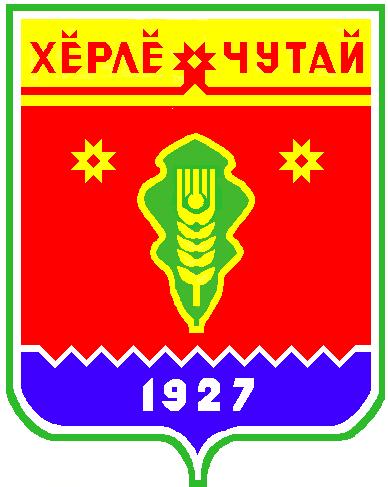 Постановлениеадминистрации  Атнарского сельского поселения Красночетайского района Чувашской Республики «О создании комиссии по определению при подготовке проекта генерального плана Атнарского сельского поселения Красночетайского района Чувашской Республики границ населенных пунктов, образуемых из лесного поселка или военных городов, а также определению местоположения границ земельных участков, на которых расположены объекты недвижимого имущества, в целях их перевода из земель лесного фонда в земли населенных пунктов»от  29.01.2021 г. №5        В целях определения при подготовке проекта генерального плана Атнарского сельского поселения границ населенных пунктов,  образуемых их лесных поселков, а также местоположения границ земельных участков, на  которых расположены объекты недвижимого имущества, на которые возникли права граждан и юридических лиц, в целях их перевода из земель лесного фонда в земли населенных пунктов в соответствии с п. 20 ст. 24 Градостроительного кодекса Российской Федерации администрация Атнарского сельского поселения Красночетайского района Чувашской Республики постановляет:Создать комиссию в следующем составе:- Наумова  Альбина Анатольевна -  глава администрации Атнарского сельского поселения (председатель комиссии);- Пахинов Юрий Григорьевич – первый заместитель главы администрации –начальник управления экономики, земельных и имущественных отношений, строительства, дорожного хозяйства и ЖКХ (заместитель председателя  комиссии);- Ярабаева Алина Валерьевна - начальник отдела строительства, дорожного хозяйства и ЖКХ  администрации Красночетайского района (секретарь комиссии);- Степанова Татьяна Владимировна – начальник отдела государственного лесного реестра и арендных отношений Минприроды Чувашии (по согласованию);- Скирневская Людмила Анатольевна - заместитель начальника отдела градостроительства и архитектуры Минстроя Чувашии (по согласованию); - Яковлев Дмитрий Сергеевич- заместитель директора Департамента планировки территориального развития Министерства экономического развития РФ (по согласованию);-Дымза Елена Максимовна, начальник отдела контроля за ведением лесного реестра и земельных отношений Департамента лесного хозяйства по Приволжскому федеральному округу ( по согласованию)- Краснова Ольга Михайловна - начальник межмуниципального отдела по Красночетайскому и Шумерлинскому районам Управления Федеральной службы Государственной регистрации, кадастра и картографии по Чувашской Республике (по согласованию);- Самостюк Сергей Игоревич -член общественной палаты Чувашской Республики (по согласованию);- Рахимов Ради Калимович- разработчик  генерального плана Атнарского сельского поселения, представитель архитектурной мастерской ООО «Мой город».Глава администрации Атнарского сельского поселения                                   А.А.НаумоваВЕСТНИК Атнарского сельского поселенияТир. 100 экз.с. Атнары, ул. Молодежная, 52аkrchet-atnar@cap.ruНомер сверстан ведущим специалистом администрации Атнарского сельского поселенияОтветственный за выпуск: А.А.НаумоваВыходит на русском  языке